PRE-PROPOSAL APPLICATION PRO FORMA2nd Competitive Call for Research ProposalsInternational Wheat Yield Partnership BREAKTHROUGH DISCOVERIES THAT WILL LEAD TO LARGE INCREASES IN WHEAT GRAIN YIELDSLaunch:  19 December 2016 Closing Date for Pre-Proposals:  3 March 2017 24:00 GMT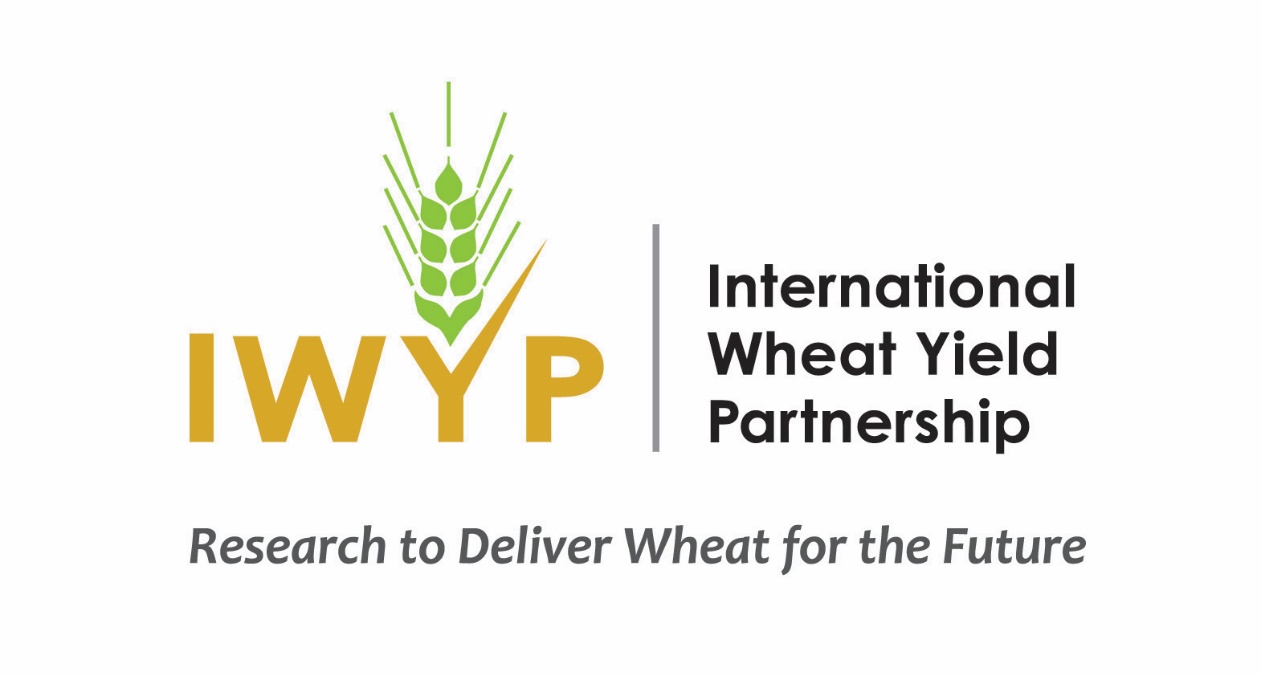 APPLICANTS MUST ADHERE TO THIS FORMAT AND INSTRUCTIONS HEREINPRE-PROPOSAL PRO FORMAGENERAL:  USE ONLY LETTER OR A4 SIZE PAPER, 10-12 SIZE FONT, ½ TO 1 INCH MARGINS1) Title:  _________________________________________________________________2) A. Project Lead, and B. Principal Investigators Name(s):     Email addresses:Institution(s) and address(es):3) Private Industry Partner(s) if applicableCompany and address:Name, title and email address of contact:4) A summary project descriptionLength: maximum 3 pages of a letter or A4 size page, one side only (see Application Guidelines page 6 for content to be included).5) Amount of funding requested	Term of Project (in years): _________	Cash requested from IWYP: US$_______________	Any in-kind: US$_______________________     	Source: ____________________	Any cost-share: US$________________     	Source: ____________________6) BudgetEstimate of costs: Give as total for the project term in $ US. Use the format below.            * Please describe the basis of the calculation here7) Curriculum Vitae An abbreviated summary version, ½ to maximum 1 side of a letter or A4 size page, should be supplied for each Principal Investigator.  CV’s are not required for associated research staff including post-doctoral researchers, technical support staff and students.  8) Letters of Support Where the project relies on additional in-kind, cost share or cash contributions letters of support from appropriate institutions or private industry partners should be supplied.  ITEMYEAR 1YEAR 2YEAR 3TOTALPersonnel (wage + fringe)$$$$Consumables$$$$Services$$$$Equipment$$$$Travel$$$$Other (list, add rows where necessary)$$$$Indirect Costs (overhead)*$$$$Total cash requested$$$$In-Kind (estimated contribution)$$$$Cost Share (estimated contribution)$$$$TOTAL PROJECT$$$$